(data złożenia/wpływu sprawozdania)SPRAWOZDANIE (CZĘŚCIOWE/KOŃCOWE)z realizacji zadania(nazwa zadania)realizowanego w okresie od	do	określonego w umowie nr	zawartej w dniu	pomiędzy…………………………… ……………………………………………………………………………………….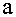 Część Isprawozdanie merytoryczne1. Czy zakładane cele i rezultaty zostały osiągnięte w wymiarze określonym we wniosku? Jeśli nie - dlaczego?Opis wykonania zadaniaOpis osiągniętych rezultatów.Część IIsprawozdanie z wykonania wydatków1. Rozliczenie ze względu na rodzaj kosztów (w zł)2. Rozliczenie ze względu na źródła finansowaniaUwagi mogące mieć znaczenie przy ocenie realizacji budżetu:3. Zestawienie faktur (rachunków)Część IIIDodatkowe informacjeZałączniki:Oświadczam (-my), że:1. Od daty zawarcia umowy nie zmienił się status prawny dotowanego,2. Wszystkie podane w niniejszym sprawozdaniu informacje są zgodne z aktualnym stanem prawnymi faktycznym,3. Wszystkie kwoty wymienione w zestawieniu faktur (rachunków) zostały faktycznie poniesione.                          (pieczęć dotowanego i podpis osoby upoważnionej lub podpis osób upoważnionych
do składania oświadczeń woli w imieniu dotowanego)Lp.Rodzaj kosztów zgodnie                     z kosztorysemRodzaj kosztów zgodnie                     z kosztorysemCałość zadania                              (zgodnie z umową)Całość zadania                              (zgodnie z umową)Całość zadania (koszty ostateczne)Całość zadania (koszty ostateczne)Całość zadania (koszty ostateczne)Koszt całkowityZ tego z wnioskowanej dotacjiZ tego ze środków własnych Dotowanego i innych źródełKoszt całkowityZ tego z wnioskowanej dotacjiZ tego ze środków własnychDotowanego i innych źródeł1.Ogółem:Źródło finansowaniaCałość zadania(zgodnie z umową)Całość zadania(zgodnie z umową)Bieżący okres sprawozdawczy- za okres realizacji zadańBieżący okres sprawozdawczy- za okres realizacji zadańzł%zł%Koszty pokryte z dotacjiKoszty pokryte ze środków własnych Dotowanego, środków z innych źródełOgółem:Lp.Numer dokumentu księgowegoData wystawienia dokumentu księgowegoNumer pozycji kosztorysuNazwa wydatkówKwota(zł)Z tego ze środków pochodzących z dotacji (zł)Z tego ze środków własnych Dotowanego1.